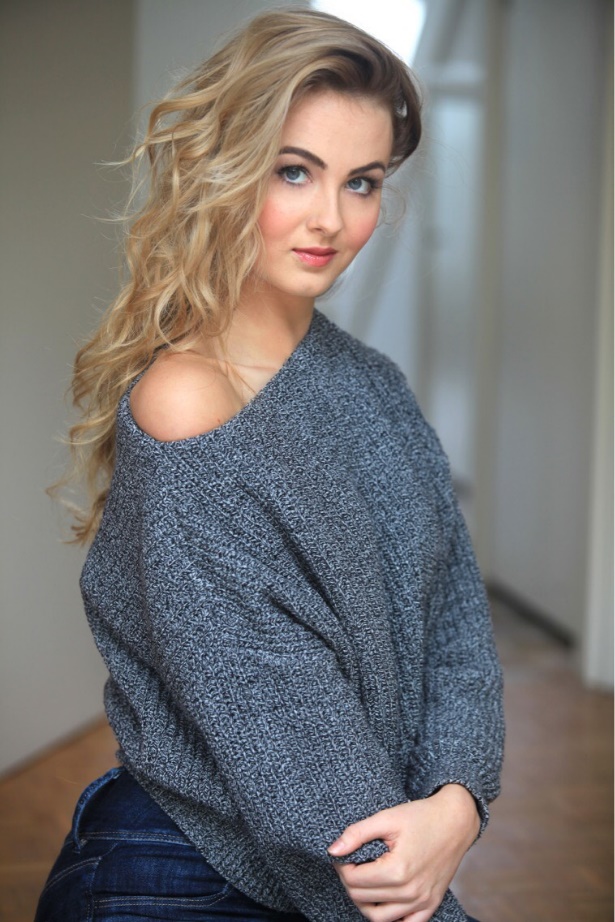 Amber St CliereDOB: 26/6/1998Height: 5’9Dress size: 6/8Weight: 56 kg Hair colour: BlondeEye colour: Grey Ethnicity: British Playing age: 16-21Accents/ Dialects: RP, Essex, general American Training/ education: GCSE & A level Drama ISTD examinations up to Grade 5 in Ballet, tap and ModernPerformance experience:Ensemble cast in devised drama piece “The Jury” 2014 GCSE, public and assessed performance.2 minute Monologue from the play “Cigarettes and Chocolate” 2015 A level, public and assessed performance. (Available on request)Ensemble cast in play “Blue Stockings” 2015 A level, public and assessed performance.Ensemble cast in devised Drama piece “The seminar” 2016 A level, public and assessed performance.2 minute monologue from the play “Cymbeline” by William Shakespeare 2016 Public performance. (Available on request)Annual dance shows with dance school from 2006-2015Skills/ Abilities:Dance- ballet, basic pointe work, modern, tap, jazz, contemporary, musical theater, commercial, heels.Aerial- basic hoop, trapeze, silks, pole. Other- Horse-riding, yoga, biology (studying biology Bsc degree), UK driving license, swimming. 